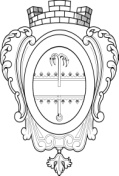 СОВЕТ ДЕПУТАТОВМУНИЦИПАЛЬНОГО ОБРАЗОВАНИЯ«НИКОЛЬСКОЕ ГОРОДСКОЕ ПОСЕЛЕНИЕПОДПОРОЖСКОГО МУНИЦИПАЛЬНОГО РАЙОНАЛЕНИНГРАДСКОЙ ОБЛАСТИ»РЕШЕНИЕОб исполнении бюджета Никольского городского поселения за 9 месяцев 2022 годаВ соответствии Федеральным законом от 6 октября . № 131-ФЗ «Об общих принципах организации местного самоуправления в Российской Федерации», Уставом Никольского городского поселения, заслушав информацию администрации об исполнении бюджета за 9 месяцев 2022 года, Совет депутатов Никольского городского поселения,РЕШИЛ:Принять к сведению информацию об исполнении бюджета за 9 месяцев 2022 года.Администрации Никольского городского поселения усилить контроль за исполнением доходной и расходной частями бюджета.Глава муниципального образования				    А.В. ГлушановОтчет об исполнение бюджета МО «Никольское городское поселениеПодпорожского муниципального района Ленинградской области»  за 9 месяцев 2022 годаРасходы14 ноября 2022 года№ 173НаименованиеУтверждено на 2022 г.Исполненона01.10.2022  % исполненияНалог на доходы физических лиц4 291,03066,471,5Доходы от уплаты акцизов486,2453,393,2Налог на имущество физических лиц155,058,237,5Земельный налог650,0629,196,8Государственная пошлина5,02,550,0Доходы, получаемые в виде арендной платы за земельные участки которые расположены в границах поселений700,0553,179,0Доходы от сдачи в аренду имущества, составляющие казну поселения670,0618,392,3Прочие поступления  от использования имущества – средства найма на муниц. жилье400,0250,462,6Доходы от продажи земельных участков, 190,0200,6105,6Инициативные платежи5,05,0100,0Прочие доходы от компенсации затрат -40,4-Денежные взыскания (штрафы) 10,0--ВСЕГО НАЛОГОВЫЕ И НЕНАЛОГОВЫЕ ДОХОДЫ7 562,25 877,377,7Дотации бюджетам поселений  на выравнивание бюджетной обеспеченности (районные и областные)19 975,016 970,3Субвенции бюджетам  поселений на осуществление первичного воинского учета на территориях, где отсутствуют военные комиссариаты289,6227,2Субвенции на выполнение передаваемых полномочий3,53,5Субсидии на осуществление дорожной деятельности---Прочие субсидии 19 459,42 471,6Прочие межбюджетные трансферты2 997,52 748,1Субсидии на реализацию программ формирования современной городской среды8 909,08 909,0-ВСЕГО БЕЗВОЗМЕЗДНЫЕ ПОСТУПЛЕНИЯ51 634,031 329,760,7ВСЕГО ДОХОДНАЯ ЧАСТЬ БЮДЖЕТА59 196,237 207,062,9Наименование раздела и подразделаУтвержденона 2022г.Исполнено на 01.10.22г.% исполненияФункционирование Правительства РФ, высших органов исполнительной  власти субъектов РФ, местных администраций7 474,14 928,865,9Межбюджетные трансферты на осуществление части полномочий27,320,575,1Другие общегосударственные вопросы1 082,2717,166,3Резервный фонд 60,0--Осуществление отдельных полномочий3,53,5100,0Осуществление первичного воинского учета289,6165,457,1Поддержка дорожного хозяйства6 354,84 679,773,6Поддержка малого и среднего предпринимательства60,0--Вопросы землепользования350,042,512,1Предупреждение и ликвидация последствий  ЧС, ПБ100,062,562,5Жилищное хозяйство 500,0361,372,3Коммунальное хозяйство 17 883,082,80,5Благоустройство 14 973,413 855,292,5Культура – учреждения культура8 970,06 645,774,1Физкультура и спорт3 450,02 550,073,9Мероприятия по организации занятости детей, подростков и молодежи120,099,482,8Пенсионное обеспечение323,3220,868,3Социальное обеспечение---ВСЕГО РАСХОДОВ62 021,234 435,055,5